Хилимончик Наталья Александровнаучитель начальных классов ГУ школа-гимназия №5А г.Костанай  Казахстан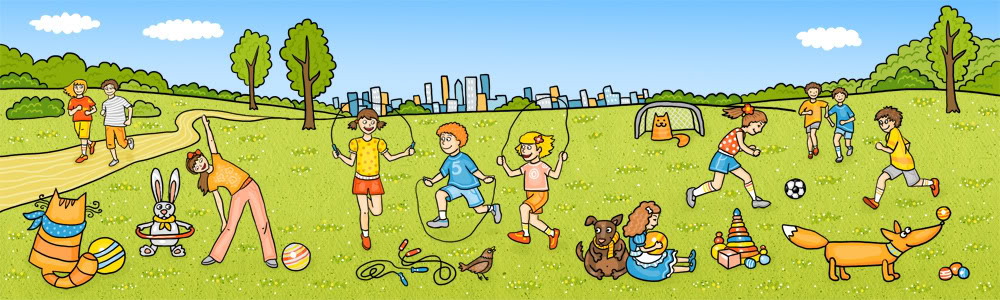 «Будь спортивным и здоровым!»»Цель:- пропаганда основных элементов здорового образа жизни;- формирование у них ценного отношения к своему здоровью;- выявления сильнейших команд;-сплоченность коллектива;   - развить координацию движений, умение быстро принимать решение.Задачи:-улучшение спортивно-массовой и воспитательной работы в школе;- обеспечение физического и психического саморазвития;- патриотическое воспитание.Здравствуйте! Сегодня мы проводим самые интересные и захватывающие соревнования «Будь спортивным и здоровым!»».Внимание, внимание!                  Приглашаем ребят на спортивные  состязания.                  Смелым, сильным, и ловким, 
                  Со спортом всегда по пути. 
                  Ребят не страшат тренировки,
                  Пусть сердце стучится в груди. 
                  Нам смелым, сильным, и ловким, 
                  Быть надо всегда впереди!
Звучит музыка. Команды выходят под аплодисменты и выстраиваются на переднем плане. 
А ну-ка, выходи на старт,
И чтобы не было преград,
Мы начинаем  со знакомства.Пусть жюри весь ход сраженья
Без промашки проследит.
Кто окажется дружнее,
Тот в бою и победит.Представление членов жюри, команд.Клятвa: «Мы, участники состязания, обещаем: (дети хором)играть честно по правилам;поддерживать свою команду;не обижать соперников;выиграл – не зазнавайся;проиграл – не плачь.«Клянёмся! Клянёмся! Клянёмся!»«Быстрые и ловкие»Участникам раздаются ленточки, которые прикрепляются к поясу игрока сзади. Нужно беречь свои ленточки. Но при этом постараться сдернуть ленточку соперника.
На скакалке я скачу
Вслед за солнышком лечу...
Раз...прыжок, я выше всех
Я лечу, как птица вверх
Два и три...не сосчитать
Долго хочется скакать (И. Крупинских)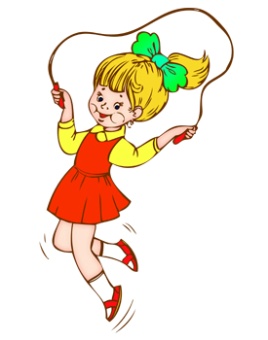 2. «Бег со скакалкой»По сигналу, первый участник прыгает на скакалке до флажка и обратно (обегая стойку).  Кладет её за 2 метра, не добегая до команды на линии,  передаёт эстафету следующему участнику по руке и т.д.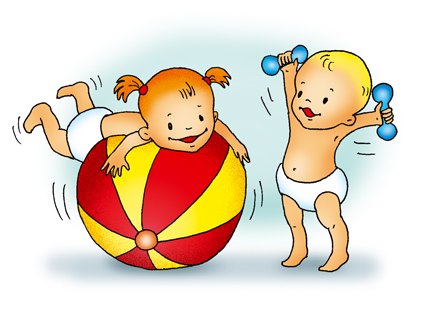 Мяч Бьют его, а он не злится. Он поет и веселится. Потому что без битья Нет для мячика житья.(В.Берестов)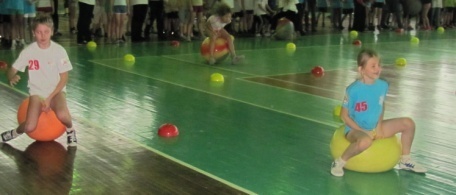  3. «Наездники»По сигналу, первый участник  на мяче – выполняет прыжки  туда и обратно, обходя стойку. Мяч передавать за линией.4. «Эстафета с мячом»
Участники встают друг за другом. Капитанам вручаются мячи. По сигналу ведущего капитаны передают мяч через голову второму игроку, второй — третьему, и так до последнего. Последний, получив мяч, должен обежать свою команду, встать во главе ее.5.«Кривоножки»
Мяч между ног. Добежать до отметки и обратно.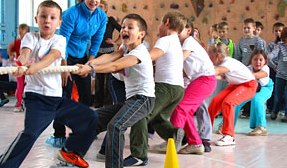 5.«Эх, ухнем»Две команды берутся за разные концы каната, каждая команда тянет канат на себя, побеждают те, кто перетянет команду противника на свою сторону.   Главное правило во время игры – не выпускать канат из рук.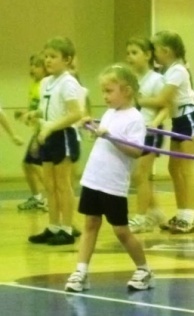 Обруч
Обруч два часа кручу —
Самой стройной стать хочу.
Чтобы ставили в пример
Талии моей размер! (Даша Пономарёва)  6. «Сквозь обруч»Вызывают по 1 игроку от команды. Каждый держит в одной руке ракетку, на которой лежит мяч для настольного тенниса, а в другой — гимнастический обруч. Задача — надеть на себя обруч сверху вниз, а затем снять, не уронив мяч. Выполненное правильно задание оценивается в 2 балла.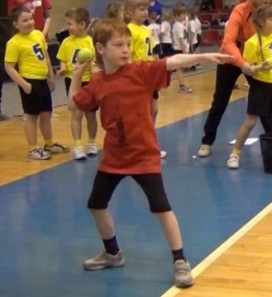 7. «Меткий глаз»На расстоянии 5-6 шагов от метающего ставят корзину или ведро. В руках у игрока теннисные мячи (4—5 штук). Игроки стараются попасть в  корзину.8. «Хлопни по шару»К опоре привязывают хорошо надутые шарики для каждой команды разного цвета на расстоянии не менее 2 шагов. В 8-10 шагах от своего шарика становится играющий с закрытыми глазами. В руках у него гимнастическая (или любая другая) палка. Игрок без чьей-либо помощи делает поворот кругом на 360°, затем идет вперед. Его задача — остановиться перед шаром и хлопнуть по нему палкой.Игра со зрителями (загадки)В этом спорте игроки
Все ловки и высоки.
Любят в мяч они играть
И в кольцо его кидать.
Мячик звонко бьет об пол,
Значит, это ...Очень трудно быть, не спорьте,
Самым метким в этом спорте.
Просто мчаться по лыжне,
То под силу даже мне.
Сам попробуй бегать день,
А потом попасть в мишень,
Лежа навзничь, из винтовки.
Тут нельзя без тренировки!
А мишень тебе не слон.
Спорт зовётся ...Здесь команда побеждает,
Если мячик не роняет.
Он летит с подачи метко
Не в ворота - через сетку.
И площадка, а не поле
У спортсменов в ..Конь, канат, бревно и брусья,
Кольца с ними рядом.
Перечислить не берусь я
Множество снарядов.
Красоту и пластику
Дарит нам ...Я смотрю - у чемпиона
Штанга весом в четверть тонны.
Я хочу таким же стать,
Чтоб сестренку защищать!
Буду я теперь в квартире
Поднимать большие ...Я его кручу рукой,
И на шеи и ногой,
И на талии кручу,
И ронять я не хочуСоберем команду в школе
И найдем большое поле.
Пробиваем угловой -
Забиваем головой.
И в воротах пятый гол!
Очень любим мы ...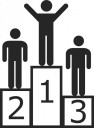 Награждение.Провели мы состязанья
И желаем на прощанье
Всем здоровье укреплять
Мышцы крепче накачать.
Телевизор не смотреть,
Больше с гирями потеть.
На диване не лежать,
На скакалочке скакать.
Всем сегодня пожелаем
Не стареть и не болеть,
Больше спортом заниматься,
Чувство юмора иметь.http://detsad-nomer-1.ru/about/stihi_o_myache.pdfhttp://www.numama.ru/blogs/kopilka-detskih-stihov/stihi-pro-skakalku.htmlhttp://pochemu4ka.ru/publ/120-1-0-842http://deti-online.com/zagadki/zagadki-pro-sport/